الفهرسالبرنامج الزمني للمراجعة الذاتية وبناء الخطة الاستراتيجية : .......................................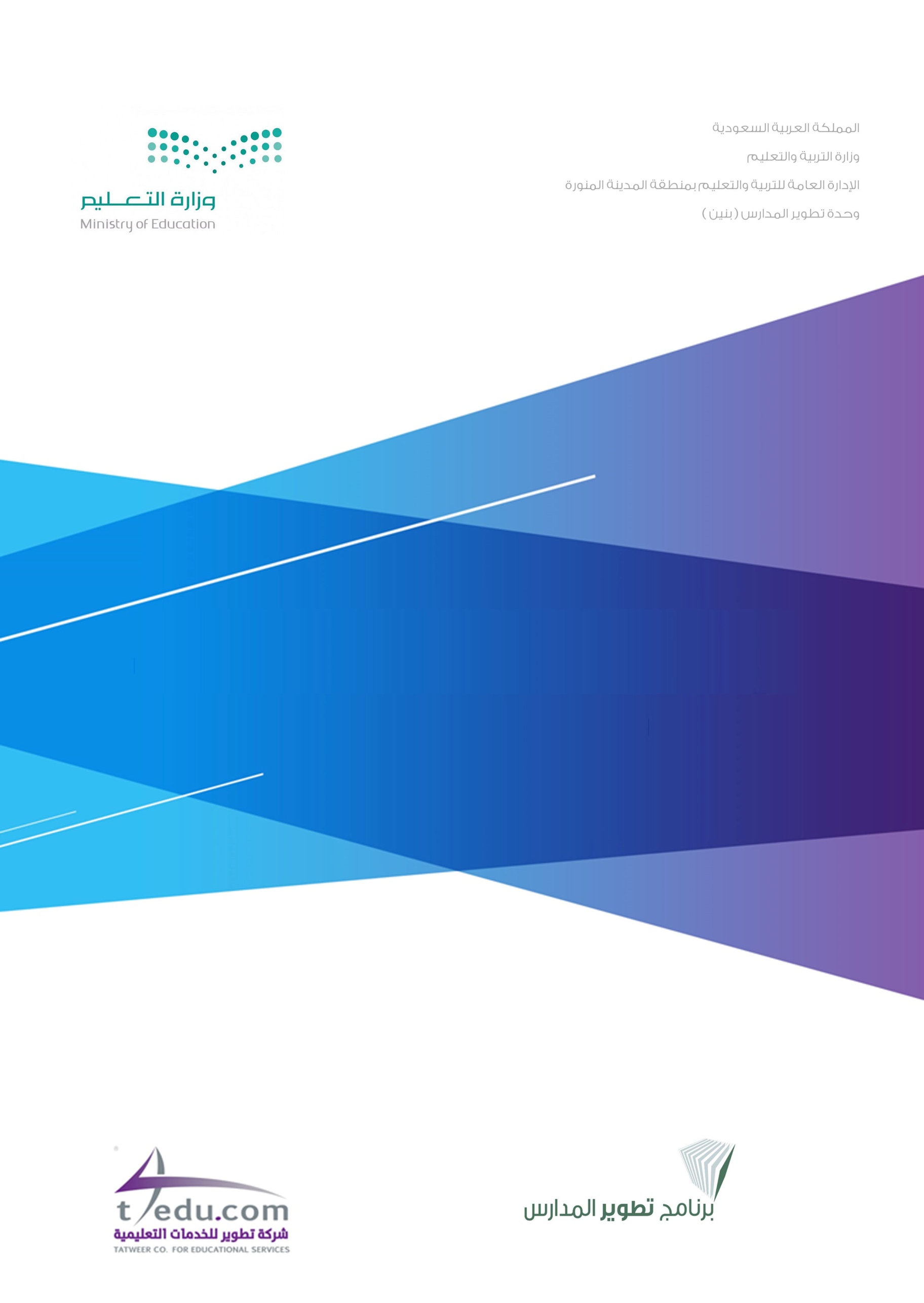 معلومات  المدرسة خطوات المراجعة الذاتي الخطوة الأولى تشكيل لجنة التميز والجودة و فرق جمع البياناتلجنة التميز والجودةفرق جمع البياناتالخطوة الثانية جمع البيانات وتحليلهامجال التحصيل الدراسياتجاه التغيير في علامات الطلاببيانات التحصيل الدراسي حسب فئات العلامات للمادة الدراسيخلاصة استطلاع مجال الاتجاهات ملاحظة :   مجموع التكرارات لعبارات  لا أوافق أكثر يدل على أن أتجاه أراء الطلاب نحو جاذبة المدرسة سلبي فتعتبر قضية ( جاذبية المدرسة ) خلاصة استطلاع مجال السلوكخلاصة استطلاع مجال الصحة واللياقة العامةلالخلاصة النهائية لمحور نواتج الأداء المدرسيالخطوة الثالثة تحديد القضايا والأولويات وترتيبهايتم تحديد الأولويات والقضايا التي تحتاجها المدرسة باستخدام إحدى الطرق الآتية حسب ما تراه لجنة التميز و الجودة مفيداً:خلاصة أداة لجنة التميز والجودة لتقويم الاداء المدرسي ( للتوزيع على فريق الجودة والتميز وغير مطلوب تواجدها في التقرير )مالمحتوىالصفحةالبرنامج الزمني للمراجعة الذاتية وبناء الخطة الاستراتيجية2معلومات المدرسة3تشكيل لجنة التميز والجودة3فرق جمع البيانات4جمع بيانات مجال التحصيل الدراسي5 - 7القضايا الناتجة من مجال التحصيل الدراسي7خلاصة استطلاع مجال الاتجاهات8خلاصة استطلاع مجال السلوك9القضايا الناتجة من مجال  الاتجاهات و السلوك 9خلاصة استطلاع مجال الصحة واللياقة العامة10	الخلاصة النهائية لمحور نواتج الأداء المدرسي	11تحديد القضايا والأولويات وترتيبها13طرق تحديد الأولويات والقضايا وترتيبها 14خلاصة أداة لجنة التميز والجودة لتقويم الاداء المدرسي16اليوم والتاريخاليوم والتاريخاليوم والتاريخالبرنامجالبرنامجالبرنامجملحوظاتملحوظاتاليومالتاريخالتاريخالبرنامجالبرنامجالبرنامجملحوظاتملحوظاتالبرنامج التدريبي للقائد التربوي وأحد اعضاء فريق التميز خلال المدة من   14-24/5/1440هـالبرنامج التدريبي للقائد التربوي وأحد اعضاء فريق التميز خلال المدة من   14-24/5/1440هـالبرنامج التدريبي للقائد التربوي وأحد اعضاء فريق التميز خلال المدة من   14-24/5/1440هـالبرنامج التدريبي للقائد التربوي وأحد اعضاء فريق التميز خلال المدة من   14-24/5/1440هـالبرنامج التدريبي للقائد التربوي وأحد اعضاء فريق التميز خلال المدة من   14-24/5/1440هـالبرنامج التدريبي للقائد التربوي وأحد اعضاء فريق التميز خلال المدة من   14-24/5/1440هـالبرنامج التدريبي للقائد التربوي وأحد اعضاء فريق التميز خلال المدة من   14-24/5/1440هـالبرنامج التدريبي للقائد التربوي وأحد اعضاء فريق التميز خلال المدة من   14-24/5/1440هـ/      /1440هـ            تكوين فريق الجودة والتميز وفريق المجالات وتوزيع المهام تكوين فريق الجودة والتميز وفريق المجالات وتوزيع المهام تكوين فريق الجودة والتميز وفريق المجالات وتوزيع المهام /      /1440هـ            المحور الاولالمحور الاولالمحور الاول/      /1440هـ            محور نواتج التعلممحور نواتج التعلمالتحصيل الدراسي/     /1440هـ      محور نواتج التعلممحور نواتج التعلمالاتجاهات والسلوكالاتجاهات والسلوك/      /1440هـ            محور نواتج التعلممحور نواتج التعلمالصحة واللياقة العامة/      /1440هـ            المحور الثانيالمحور الثانيالمحور الثاني  /      /1440هـ      محور الأداء المدرسيالقيادة المدرسيةالقيادة المدرسية  /      /1440هـ      محور الأداء المدرسيالتعليم والتعلمالتعليم والتعلم  /      /1440هـ      محور الأداء المدرسيالبيئة المدرسيةالبيئة المدرسية  /      /1440هـ      محور الأداء المدرسيالشراكة الاسريةالشراكة الاسرية  /      /1440هـ      تحليل النتائجتحليل النتائجتحليل النتائج  /      /1440هـ      تحديد القضاياتحديد القضاياتحديد القضاياالخميسالخميس30/6 /1440هـ      أخر موعد لإرسال القضايا الى وحدة تطوير المدارسأخر موعد لإرسال القضايا الى وحدة تطوير المدارسأخر موعد لإرسال القضايا الى وحدة تطوير المدارس  /      /1440هـ      زيارة المشرف التربوي للتدريب الفريق على بناء الخطة الاستراتيجيةزيارة المشرف التربوي للتدريب الفريق على بناء الخطة الاستراتيجيةزيارة المشرف التربوي للتدريب الفريق على بناء الخطة الاستراتيجية  /      /1440هـ      بناء الخطة الاستراتيجيةبناء الخطة الاستراتيجيةبناء الخطة الاستراتيجية  /      /1440هـ      ارسال نسخة من الخطة الاستراتيجية لوحدة تطوير المدارس ارسال نسخة من الخطة الاستراتيجية لوحدة تطوير المدارس ارسال نسخة من الخطة الاستراتيجية لوحدة تطوير المدارس   /      /1440هـ      بناء برامج لمعالجة القضايا ذات الأولوية للسنة الأولىبناء برامج لمعالجة القضايا ذات الأولوية للسنة الأولىبناء برامج لمعالجة القضايا ذات الأولوية للسنة الأولى  /      /1440هـ      ارسال ورقة الاولويات وبرامج المعالجة في السنة الأولى لوحدة تطوير ارسال ورقة الاولويات وبرامج المعالجة في السنة الأولى لوحدة تطوير ارسال ورقة الاولويات وبرامج المعالجة في السنة الأولى لوحدة تطوير مرشد طلابيمرشد طلابيرائد نشاطرائد نشاطالمعلمونالمعلمونالمعلمونالمعلمون المشرفونأمين مصادرمحضر مختبرمساعد إداريمراقبعاملحارسأخرىمفرغغير مفرغمفرغغير مفرغسعوديغير سعوديالمجموعالصفالأولالثانيالثالثالرابعالخامسالسادسالمجموعالعدد الطلابمالعملالاسمالمهمةمالعملالاسمالمهمة1قائد المدرسةرئيساً7أمين مركز مصادر التعلمعضواً2وكيل الشؤون التعليميةنائباً للرئيس8معلم مشرفعضواً3وكيل شؤون الطلابعضواً9معلم مشرفعضواً4وكيل الشؤون المدرسيةعضواً10معلم مشرفعضواً5المرشد الطلابيعضواً11معلم مشرفعضواً6رائد النشاطعضواً12معلم مشرفعضواًفريق محور نواتج التعلمفريق محور نواتج التعلمفريق محور نواتج التعلمفريق محور نواتج التعلمفريق محور نواتج التعلمفريق محور نواتج التعلمفريق محور نواتج التعلمفريق محور نواتج التعلمفريق محور نواتج التعلمفريق محور نواتج التعلمفريق محور نواتج التعلمفريق محور نواتج التعلمفريق مجال التحصيل الدراسيفريق مجال التحصيل الدراسيفريق مجال التحصيل الدراسيفريق مجال التحصيل الدراسيفريق مجال الاتجاهات و السلوك فريق مجال الاتجاهات و السلوك فريق مجال الاتجاهات و السلوك فريق مجال الاتجاهات و السلوك فريق مجال الصحة واللياقة العامةفريق مجال الصحة واللياقة العامةفريق مجال الصحة واللياقة العامةفريق مجال الصحة واللياقة العامةمالاسمالعملالمهمةمالاسمالعملالمهمةمالاسمالعملالمهمة1وكيل المدرسةرئيساً1المرشد المدرسيرئيساً1المرشد الصحيرئيساً2عضوًا2عضوًا2عضوًا3عضوًا3عضوًا3عضوًافريق محور الأداء المدرسيفريق محور الأداء المدرسيفريق محور الأداء المدرسيفريق محور الأداء المدرسيمالاسمالعملالمهمة1أخصائي مركز مصادر التعلمرئيساً2عضوًا3عضوًاالصف الأولالصف الأولالصف الثانيالصف الثانيالصف الثالثالصف الثالثالمادة / شعبةالاتجاهالمادة / شعبةالاتجاهالمادة / شعبةالاتجاهالمادة / شعبةالاتجاهالمادة / شعبةالاتجاهالمادة / شعبةالاتجاهمستوى التحصيل الدراسي في مادة / شعبة..........مستوى التحصيل الدراسي في مادة / شعبة..........مستوى التحصيل الدراسي في مادة / شعبة..........مستوى التحصيل الدراسي في مادة / شعبة..........مستوى التحصيل الدراسي في مادة / شعبة..........مستوى التحصيل الدراسي في مادة / شعبة..........مستوى التحصيل الدراسي في مادة / شعبة..........مستوى التحصيل الدراسي في مادة / شعبة..........مستوى التحصيل الدراسي في مادة / شعبة..........مستوى التحصيل الدراسي في مادة / شعبة..........90 % فما فوق80 – 89  %70- 79 %60 – 69 %أقل من 60%90 % فما فوق80 – 89  %70- 79 %60 – 69 %أقل من 60%الصف / الشعبةالصف / الشعبةالصف / الشعبةالصف / الشعبةالصف / الشعبةالصف / الشعبةالصف / الشعبةالصف / الشعبةالصف / الشعبةالصف / الشعبةالصف / الشعبةالصف / الشعبةمستوى التحصيل الدراسي في مادة / شعبة..........مستوى التحصيل الدراسي في مادة / شعبة..........مستوى التحصيل الدراسي في مادة / شعبة..........مستوى التحصيل الدراسي في مادة / شعبة..........مستوى التحصيل الدراسي في مادة / شعبة..........مستوى التحصيل الدراسي في مادة / شعبة..........مستوى التحصيل الدراسي في مادة / شعبة..........مستوى التحصيل الدراسي في مادة / شعبة..........مستوى التحصيل الدراسي في مادة / شعبة..........مستوى التحصيل الدراسي في مادة / شعبة..........90 % فما فوق80 – 89  %70- 79 %60 – 69 %أقل من 60%90 % فما فوق80 – 89  %70- 79 %60 – 69 %أقل من 60%الصف / الشعبةالصف / الشعبةالصف / الشعبةالصف / الشعبةالصف / الشعبةالصف / الشعبةالصف / الشعبةالصف / الشعبةالصف / الشعبةالصف / الشعبةالصف / الشعبةالصف / الشعبةمالقضايا الناتجة من مجال التحصيل الدراسيالترتيب1234مالاتجاهاتاوافق لا اوأفق 1تعليمات المدرسة وأنظمتها واضحة بالنسبة لي.2يحصل الطالب على تقدير كاف عندما يعملون بجد في المدرسة.3أشعر أن المدرسة لا تفرق في المعاملة بين الطالب.4أحرص على الحضور إلى المدرسة يوميا 5الانضباط داخل المدرسة قلل من مشكلات الطلاب.6أحب مدرستي كثيرا.7لا أشعر بالقلق أثناء وجودي في المدرسة.8لا أرغب في الانتقال إلى مدرسة أخرى.9لا أشعر أنني يمكن أن أحقق أداء أفضل لو كنت في مدرسة أخرى.10أشارك في أعمال الفصل بفاعلية.11أناقش المعلمين بحرية وبدون خوف.12أشعر أن المدرسة لا تطلب مني أداء يفوق قدراتي.13تتيح المدرسة فرصة لجميع الطلاب للمشاركة في الأنشطة والفعاليات المدرسية.14أنشطة المدرسة وفعالياتها جذابة و تشجع على المشاركة فيها.15لا أشعر أن هناك إمكانية أن أتعرض للإيذاء من قبل بعض الطلاب.16أرغب بالمشاركة في أنشطة المدرسة وفعالياتهم لتنوعها17تستطلع المدرسة رأي الطلاب حول القرارات التي تخص الطلاب 18أساهم في تنظيم ونظافة المدرسة بمشاركة زملائي والمعلمين مجموع التكراراتمالسلوكعدد الحالاتالتصنيفغياب الطلابهروب الطلاب من الحصصهروب الطلاب من المدرسةتدخين الطلابالعبث بممتلكات المدرسةالشغب داخل الفصلالعنف ضد الآخرينأخذ مستلزمات الآخرين ( السرقة )الشرود الذهني.......مالقضايا  الناتجة من مجال الاتجاهات والسلوكالترتيب123456تصنيف طلاب الصف ( ........ ) على مؤشرات الصحة العامة واللياقةتصنيف طلاب الصف ( ........ ) على مؤشرات الصحة العامة واللياقةتصنيف طلاب الصف ( ........ ) على مؤشرات الصحة العامة واللياقةتصنيف طلاب الصف ( ........ ) على مؤشرات الصحة العامة واللياقةتصنيف طلاب الصف ( ........ ) على مؤشرات الصحة العامة واللياقةتصنيف طلاب الصف ( ........ ) على مؤشرات الصحة العامة واللياقةتصنيف طلاب الصف ( ........ ) على مؤشرات الصحة العامة واللياقةتصنيف طلاب الصف ( ........ ) على مؤشرات الصحة العامة واللياقةتصنيف طلاب الصف ( ........ ) على مؤشرات الصحة العامة واللياقةالمؤشرالمؤشرالصف الأولالصف الثانيالصف الثالثالصف الرابعالصف الخامسالصف السادسالمدرسةالوزننسبة الطلاب في الوزن المفرطالوزننسبة الطلاب في الوزن العاليالوزننسبة الطلاب في الوزن المقبولالرياضةنسبة من يمارس الرياضة يومياًالرياضةنسبة من يمارس الرياضة من 2-3 أيام في الأسبوعالرياضةنسبة من يمارس الرياضة يوما واحدا في الأسبوعالغذاءنسبة من يتناول الخضار والفاكهة يوميا الغذاءنسبة نم يتناول الخضار والفاكهة من 4-6 مرات في الأسبوعالغذاءنسبة من يتناول الخضار والفاكهة أقل من 3 مرات في الأسبوعالنومنسبة من يستيقظ مرتاحا يوميا النومنسبة من يستيقظ مرتاحا من 4-5 أيام في الأسبوعالنومنسبة نم يستيقظ مرتاحا أقل من 3 أيام في الأسبوعمالقضايا الناتجة من مجال الصحة واللياقة العامةالترتيب1234الأبعادالجوانبالمتوسطات الحسابية لاستجابات الفئات المستهدفةالمتوسطات الحسابية لاستجابات الفئات المستهدفةالمتوسطات الحسابية لاستجابات الفئات المستهدفةمتوسط الاستجاباتتقدير لجنة التميز والجودةالنتيجة النهائيةالأبعادالجوانبالمتوسطات الحسابية لاستجابات الفئات المستهدفةالمتوسطات الحسابية لاستجابات الفئات المستهدفةالمتوسطات الحسابية لاستجابات الفئات المستهدفةمتوسط الاستجاباتتقدير لجنة التميز والجودةالنتيجة النهائيةالأبعادالجوانبأولياء الأمورالطلابالمعلمينمتوسط الاستجاباتتقدير لجنة التميز والجودةالنتيجة النهائيةالمجال الأول : القيادة والإدارة المدرسةالمجال الأول : القيادة والإدارة المدرسةالمجال الأول : القيادة والإدارة المدرسةالمجال الأول : القيادة والإدارة المدرسةالمجال الأول : القيادة والإدارة المدرسةالمجال الأول : القيادة والإدارة المدرسةالمجال الأول : القيادة والإدارة المدرسةالمجال الأول : القيادة والإدارة المدرسةالقيادةبناء الرؤية وإدارة التغييرالقيادةالتنمية المهنية المستدامةالقيادةتنمية القيم الوطنيةالإدارةالتخطيط المبني على الحاجات والإمكانات المتاحةالإدارةمتابعة الأعمال الإدارية والتنظيميةالإدارةتنظيم العمل المدرسيالإدارةتوثيق أعمال المدرسة وبرامجها وأنشطتهاالمجال الثاني : التعليم والتعلمالمجال الثاني : التعليم والتعلمالمجال الثاني : التعليم والتعلمالمجال الثاني : التعليم والتعلمالمجال الثاني : التعليم والتعلمالمجال الثاني : التعليم والتعلمالمجال الثاني : التعليم والتعلمالمجال الثاني : التعليم والتعلمالتعليمالمجتمعات التعلمية المهنيةالتعليمتصميم الدروسالتعليمالادارة الصفيةالتعليمتقويم التعلمالتعليمالاتجاهات والقيمالتعلممهارات التعلم الذاتيالتعلمالدافعية للتعلمالتعلمالانجازالمجال الثالث : البيئة المدرسيةالمجال الثالث : البيئة المدرسيةالمجال الثالث : البيئة المدرسيةالمجال الثالث : البيئة المدرسيةالمجال الثالث : البيئة المدرسيةالمجال الثالث : البيئة المدرسيةالمجال الثالث : البيئة المدرسيةالمجال الثالث : البيئة المدرسيةالبيئة الماديةجاهزية المرافق وتوفر التجهيزاتالبيئة الماديةالأمن والسلامةدعم التعليم والتعلمتوفر برامج الرعاية والإرشاددعم التعليم والتعلمبرامج دعم تعلم الطلابدعم التعليم والتعلمالبرامج والأنشطة غير الصفيةدعم التعليم والتعلمدعم المعلمالمجال الرابع : الشراكة الاسرية والمجتمعيةالمجال الرابع : الشراكة الاسرية والمجتمعيةالمجال الرابع : الشراكة الاسرية والمجتمعيةالمجال الرابع : الشراكة الاسرية والمجتمعيةالمجال الرابع : الشراكة الاسرية والمجتمعيةالمجال الرابع : الشراكة الاسرية والمجتمعيةالمجال الرابع : الشراكة الاسرية والمجتمعيةالمجال الرابع : الشراكة الاسرية والمجتمعيةالبيئة الماديةتعاون المدرسة والاسرةالبيئة الماديةالشراكة المجتمعةمالقضايا الناتجة من محور الأداء المدرسيالترتيب1234نواتج التعلمنواتج التعلمنواتج التعلمالأداء المدرسيالتحصيل الدراسيالاتجاهات والسلوكالصحة واللياقة العامةالأداء المدرسي  أولاً– تحديد الأولويات استنادا إلى المحكات الآتية:•التأثير المباشر للقضية على تعلم الطلاب.•التأثير على الشراكة المجتمعية.•أن تكون متطلباً سابقاً لقضية تؤثر على تعلم الطلاب مباشرة.•أن تكون قابلة للمعالجة ضمن الموارد و القدرات المتاحة.•أن تشكل مرتكزاً لقضايا أخرى( ثقافة المدرسة،العلاقات الداخلية،قيادة المدرسة، ... إلخ ) .ثانياً -  تحديد الأولويات استنادا إلى تصويت الأغلبيةحيث تقوم لجنة التميز والجودة بالمناقشة المستفيضة للقضايا ثم التصويت على أهمية كل قضية على حده، أو أن يتم إعطاء علامات لكل قضية من واحد إلى عشرة وغير ذلك من الطرق التي تطمئن لها قيادة المدرسة.ثالثاً- تحديد الأولويات استنادا إلى أداة التحليل الرباعي(SWOT )وهو تشخيص لقدرات المدرسة الداخلية ومجالات التطوير من جهة وللتحديات الخارجية التي تؤثر على عملها والفرص المتاحة أمامها و التي يمكن الإفادة منها لتطوير عملها مالأولويات1234567891011المجال الأول : القيادة والإدارة المدرسيةالمجال الأول : القيادة والإدارة المدرسيةالمجال الأول : القيادة والإدارة المدرسيةالمجال الأول : القيادة والإدارة المدرسيةالمجال الأول : القيادة والإدارة المدرسيةالمجال الأول : القيادة والإدارة المدرسيةالمجال الأول : القيادة والإدارة المدرسيةالمجال الأول : القيادة والإدارة المدرسيةالمجال الأول : القيادة والإدارة المدرسيةالمجال الأول : القيادة والإدارة المدرسيةالمجال الأول : القيادة والإدارة المدرسيةالمجال الأول : القيادة والإدارة المدرسيةالمجال الأول : القيادة والإدارة المدرسيةالمجال الأول : القيادة والإدارة المدرسيةالمجال الأول : القيادة والإدارة المدرسيةالمجال الأول : القيادة والإدارة المدرسيةالمجال الأول : القيادة والإدارة المدرسيةالأبعادالجوانبالممارساتالممارساتالممارساتالممارساتالدرجاتالدرجاتالدرجاتالدرجاتالدرجات		ملاحظات		ملاحظات		ملاحظات		ملاحظات		ملاحظات		ملاحظاتالأبعادالجوانبالممارساتالممارساتالممارساتالممارسات54321		ملاحظات		ملاحظات		ملاحظات		ملاحظات		ملاحظات		ملاحظاتالقيادة1بناء الرؤية وإدارة التغيير1الحرص على مشاركة ممثلين عن كافة الفئات المعنية بعمل المدرسة في اعداد رؤية ورسالة المدرسة.الحرص على مشاركة ممثلين عن كافة الفئات المعنية بعمل المدرسة في اعداد رؤية ورسالة المدرسة.الحرص على مشاركة ممثلين عن كافة الفئات المعنية بعمل المدرسة في اعداد رؤية ورسالة المدرسة.الحرص على مشاركة ممثلين عن كافة الفئات المعنية بعمل المدرسة في اعداد رؤية ورسالة المدرسة.القيادة1بناء الرؤية وإدارة التغيير1حرص قيادة المدرسة على  مواءمة رؤية ورسالة مدرستها مع رؤية ورسالة المدرسة الفاعلة.حرص قيادة المدرسة على  مواءمة رؤية ورسالة مدرستها مع رؤية ورسالة المدرسة الفاعلة.حرص قيادة المدرسة على  مواءمة رؤية ورسالة مدرستها مع رؤية ورسالة المدرسة الفاعلة.حرص قيادة المدرسة على  مواءمة رؤية ورسالة مدرستها مع رؤية ورسالة المدرسة الفاعلة.القيادة1بناء الرؤية وإدارة التغيير1العمل على ترجمة رؤية ورسالة المدرسة إلى أهداف تطويرية واضحة.العمل على ترجمة رؤية ورسالة المدرسة إلى أهداف تطويرية واضحة.العمل على ترجمة رؤية ورسالة المدرسة إلى أهداف تطويرية واضحة.العمل على ترجمة رؤية ورسالة المدرسة إلى أهداف تطويرية واضحة.القيادة1بناء الرؤية وإدارة التغيير1توجيه عملية بناء الخطة التطويرية إلى تجسير الفجوة في الأداء بينها وبين المدرسة الفاعلة.توجيه عملية بناء الخطة التطويرية إلى تجسير الفجوة في الأداء بينها وبين المدرسة الفاعلة.توجيه عملية بناء الخطة التطويرية إلى تجسير الفجوة في الأداء بينها وبين المدرسة الفاعلة.توجيه عملية بناء الخطة التطويرية إلى تجسير الفجوة في الأداء بينها وبين المدرسة الفاعلة.القيادة1بناء الرؤية وإدارة التغيير1توافق الخطط التشغيلية مع الخطط التطويرية.توافق الخطط التشغيلية مع الخطط التطويرية.توافق الخطط التشغيلية مع الخطط التطويرية.توافق الخطط التشغيلية مع الخطط التطويرية.القيادة1بناء الرؤية وإدارة التغيير1التعبير عن توقعات عالية حيال تعلم الطلاب وأداء المعلمين.التعبير عن توقعات عالية حيال تعلم الطلاب وأداء المعلمين.التعبير عن توقعات عالية حيال تعلم الطلاب وأداء المعلمين.التعبير عن توقعات عالية حيال تعلم الطلاب وأداء المعلمين.القيادة1بناء الرؤية وإدارة التغيير1تشجيع الأفكار الجديدة والممارسات المبتكرة.تشجيع الأفكار الجديدة والممارسات المبتكرة.تشجيع الأفكار الجديدة والممارسات المبتكرة.تشجيع الأفكار الجديدة والممارسات المبتكرة.القيادة1بناء الرؤية وإدارة التغيير1تحفيز ثقافة التعلم الدائم والتأمل الذاتي لدى منسوبي المدرسة.تحفيز ثقافة التعلم الدائم والتأمل الذاتي لدى منسوبي المدرسة.تحفيز ثقافة التعلم الدائم والتأمل الذاتي لدى منسوبي المدرسة.تحفيز ثقافة التعلم الدائم والتأمل الذاتي لدى منسوبي المدرسة.القيادة1بناء الرؤية وإدارة التغيير1صنع القرارات استناداً إلى بيانات ومعلومات موثقة.صنع القرارات استناداً إلى بيانات ومعلومات موثقة.صنع القرارات استناداً إلى بيانات ومعلومات موثقة.صنع القرارات استناداً إلى بيانات ومعلومات موثقة.القيادة1بناء الرؤية وإدارة التغيير1إتاحة الفرصة لمنسوبي المدرسة للمشاركة في صنع القرار.إتاحة الفرصة لمنسوبي المدرسة للمشاركة في صنع القرار.إتاحة الفرصة لمنسوبي المدرسة للمشاركة في صنع القرار.إتاحة الفرصة لمنسوبي المدرسة للمشاركة في صنع القرار.القيادة1بناء الرؤية وإدارة التغيير1استثمار قدرات وخبرات منسوبي المدرسة في تحقيق مفهوم القيادة الموزعة.استثمار قدرات وخبرات منسوبي المدرسة في تحقيق مفهوم القيادة الموزعة.استثمار قدرات وخبرات منسوبي المدرسة في تحقيق مفهوم القيادة الموزعة.استثمار قدرات وخبرات منسوبي المدرسة في تحقيق مفهوم القيادة الموزعة.القيادة1بناء الرؤية وإدارة التغيير1التركيز على جودة النتائج في إدارة أداء منسوبي المدرسة.التركيز على جودة النتائج في إدارة أداء منسوبي المدرسة.التركيز على جودة النتائج في إدارة أداء منسوبي المدرسة.التركيز على جودة النتائج في إدارة أداء منسوبي المدرسة.القيادة1التنمية المهنية المستدامة2دراسة احتياجات منسوبي المدرسة للتنمية المهنية.دراسة احتياجات منسوبي المدرسة للتنمية المهنية.دراسة احتياجات منسوبي المدرسة للتنمية المهنية.دراسة احتياجات منسوبي المدرسة للتنمية المهنية.القيادة1التنمية المهنية المستدامة2توفير قاعدة بيانات بحاجات منسوبي المدرسة للتنمية المهنية.توفير قاعدة بيانات بحاجات منسوبي المدرسة للتنمية المهنية.توفير قاعدة بيانات بحاجات منسوبي المدرسة للتنمية المهنية.توفير قاعدة بيانات بحاجات منسوبي المدرسة للتنمية المهنية.القيادة1التنمية المهنية المستدامة2تشجيع ودعم التنمية المهنية لمنسوبي المدرسة أثناء العمل.تشجيع ودعم التنمية المهنية لمنسوبي المدرسة أثناء العمل.تشجيع ودعم التنمية المهنية لمنسوبي المدرسة أثناء العمل.تشجيع ودعم التنمية المهنية لمنسوبي المدرسة أثناء العمل.القيادة1التنمية المهنية المستدامة2تأمين الموارد المادية والبشرية لدعم التنمية المهنية.تأمين الموارد المادية والبشرية لدعم التنمية المهنية.تأمين الموارد المادية والبشرية لدعم التنمية المهنية.تأمين الموارد المادية والبشرية لدعم التنمية المهنية.القيادة1التنمية المهنية المستدامة2استثمار قدرات وخبرات منسوبي المدرسة ومدارس الشبكة في التنمية المهنية.استثمار قدرات وخبرات منسوبي المدرسة ومدارس الشبكة في التنمية المهنية.استثمار قدرات وخبرات منسوبي المدرسة ومدارس الشبكة في التنمية المهنية.استثمار قدرات وخبرات منسوبي المدرسة ومدارس الشبكة في التنمية المهنية.القيادة1التنمية المهنية المستدامة2متابعة أثر التنمية المهنية في الممارسات اليومية لمنسوبي المدرسة.متابعة أثر التنمية المهنية في الممارسات اليومية لمنسوبي المدرسة.متابعة أثر التنمية المهنية في الممارسات اليومية لمنسوبي المدرسة.متابعة أثر التنمية المهنية في الممارسات اليومية لمنسوبي المدرسة.القيادة1تنمية القيم الوطنية3توجيه أنشطة المدرسة نحو الانتماء للقيادة والوطن.توجيه أنشطة المدرسة نحو الانتماء للقيادة والوطن.توجيه أنشطة المدرسة نحو الانتماء للقيادة والوطن.توجيه أنشطة المدرسة نحو الانتماء للقيادة والوطن.القيادة1تنمية القيم الوطنية3توجيه أعمال المدرسة نحو تعزيز قيمة الوحدة الوطنية كهدف يعمل الجميع من أجله.توجيه أعمال المدرسة نحو تعزيز قيمة الوحدة الوطنية كهدف يعمل الجميع من أجله.توجيه أعمال المدرسة نحو تعزيز قيمة الوحدة الوطنية كهدف يعمل الجميع من أجله.توجيه أعمال المدرسة نحو تعزيز قيمة الوحدة الوطنية كهدف يعمل الجميع من أجله.القيادة1تنمية القيم الوطنية3الاحتفاء بالمناسبات الوطنية للتذكير بأهميتها ودلالاتها.الاحتفاء بالمناسبات الوطنية للتذكير بأهميتها ودلالاتها.الاحتفاء بالمناسبات الوطنية للتذكير بأهميتها ودلالاتها.الاحتفاء بالمناسبات الوطنية للتذكير بأهميتها ودلالاتها.القيادة1تنمية القيم الوطنية3استثمار خبرات المجتمع المحلي في المحافظة على أمن الوطن الفكري والأمني والاجتماعي والاقتصادي.استثمار خبرات المجتمع المحلي في المحافظة على أمن الوطن الفكري والأمني والاجتماعي والاقتصادي.استثمار خبرات المجتمع المحلي في المحافظة على أمن الوطن الفكري والأمني والاجتماعي والاقتصادي.استثمار خبرات المجتمع المحلي في المحافظة على أمن الوطن الفكري والأمني والاجتماعي والاقتصادي.القيادة1تنمية القيم الوطنية3تنمية التفكير الناقد للكشف عن الإشاعات والتحري عن الأخبار الصحيحة من مصادرها.تنمية التفكير الناقد للكشف عن الإشاعات والتحري عن الأخبار الصحيحة من مصادرها.تنمية التفكير الناقد للكشف عن الإشاعات والتحري عن الأخبار الصحيحة من مصادرها.تنمية التفكير الناقد للكشف عن الإشاعات والتحري عن الأخبار الصحيحة من مصادرها.المجال الأول:القيادة والإدارة المدرسيةالمجال الأول:القيادة والإدارة المدرسيةالمجال الأول:القيادة والإدارة المدرسيةالمجال الأول:القيادة والإدارة المدرسيةالمجال الأول:القيادة والإدارة المدرسيةالمجال الأول:القيادة والإدارة المدرسيةالمجال الأول:القيادة والإدارة المدرسيةالمجال الأول:القيادة والإدارة المدرسيةالمجال الأول:القيادة والإدارة المدرسيةالمجال الأول:القيادة والإدارة المدرسيةالمجال الأول:القيادة والإدارة المدرسيةالمجال الأول:القيادة والإدارة المدرسيةالمجال الأول:القيادة والإدارة المدرسيةالمجال الأول:القيادة والإدارة المدرسيةالمجال الأول:القيادة والإدارة المدرسيةالمجال الأول:القيادة والإدارة المدرسيةالأبعادالجوانبالممارساتالممارساتالممارساتالممارساتالممارساتالممارساتالممارساتالدرجاتالدرجاتالدرجاتالدرجاتالدرجاتالدرجاتملاحظاتالأبعادالجوانبالممارساتالممارساتالممارساتالممارساتالممارساتالممارساتالممارسات543211ملاحظاتالإدارة2تخطيط مبني على الاحتياجات والإمكانات المتاحة1توفير البيانات اللازمة لتشخيص واقع المدرسة.توفير البيانات اللازمة لتشخيص واقع المدرسة.توفير البيانات اللازمة لتشخيص واقع المدرسة.توفير البيانات اللازمة لتشخيص واقع المدرسة.توفير البيانات اللازمة لتشخيص واقع المدرسة.توفير البيانات اللازمة لتشخيص واقع المدرسة.توفير البيانات اللازمة لتشخيص واقع المدرسة.الإدارة2تخطيط مبني على الاحتياجات والإمكانات المتاحة1تحليل البيانات اللازمة لتشخيص واقع المدرسة.تحليل البيانات اللازمة لتشخيص واقع المدرسة.تحليل البيانات اللازمة لتشخيص واقع المدرسة.تحليل البيانات اللازمة لتشخيص واقع المدرسة.تحليل البيانات اللازمة لتشخيص واقع المدرسة.تحليل البيانات اللازمة لتشخيص واقع المدرسة.تحليل البيانات اللازمة لتشخيص واقع المدرسة.الإدارة2تخطيط مبني على الاحتياجات والإمكانات المتاحة1مشاركة المجتمع المدرسي في بناء خطط المدرسة.مشاركة المجتمع المدرسي في بناء خطط المدرسة.مشاركة المجتمع المدرسي في بناء خطط المدرسة.مشاركة المجتمع المدرسي في بناء خطط المدرسة.مشاركة المجتمع المدرسي في بناء خطط المدرسة.مشاركة المجتمع المدرسي في بناء خطط المدرسة.مشاركة المجتمع المدرسي في بناء خطط المدرسة.الإدارة2تخطيط مبني على الاحتياجات والإمكانات المتاحة1استثمار الموارد والامكانات المتاحة في خطط المدرسة.استثمار الموارد والامكانات المتاحة في خطط المدرسة.استثمار الموارد والامكانات المتاحة في خطط المدرسة.استثمار الموارد والامكانات المتاحة في خطط المدرسة.استثمار الموارد والامكانات المتاحة في خطط المدرسة.استثمار الموارد والامكانات المتاحة في خطط المدرسة.استثمار الموارد والامكانات المتاحة في خطط المدرسة.الإدارة2متابعة الأعمال الإدارية والتنظيمية2المتابعة الدورية للوقوف على سير التقدم في العمل.المتابعة الدورية للوقوف على سير التقدم في العمل.المتابعة الدورية للوقوف على سير التقدم في العمل.المتابعة الدورية للوقوف على سير التقدم في العمل.المتابعة الدورية للوقوف على سير التقدم في العمل.المتابعة الدورية للوقوف على سير التقدم في العمل.المتابعة الدورية للوقوف على سير التقدم في العمل.الإدارة2متابعة الأعمال الإدارية والتنظيمية2تقديم تغذية راجعة لتوجيه العمل.تقديم تغذية راجعة لتوجيه العمل.تقديم تغذية راجعة لتوجيه العمل.تقديم تغذية راجعة لتوجيه العمل.تقديم تغذية راجعة لتوجيه العمل.تقديم تغذية راجعة لتوجيه العمل.تقديم تغذية راجعة لتوجيه العمل.الإدارة2متابعة الأعمال الإدارية والتنظيمية2إجراء التدخلات التصحيحية في الوقت المناسب.إجراء التدخلات التصحيحية في الوقت المناسب.إجراء التدخلات التصحيحية في الوقت المناسب.إجراء التدخلات التصحيحية في الوقت المناسب.إجراء التدخلات التصحيحية في الوقت المناسب.إجراء التدخلات التصحيحية في الوقت المناسب.إجراء التدخلات التصحيحية في الوقت المناسب.الإدارة2متابعة الأعمال الإدارية والتنظيمية2التركيز على جودة النتائج في إدارة أداء منسوبي المدرسة.التركيز على جودة النتائج في إدارة أداء منسوبي المدرسة.التركيز على جودة النتائج في إدارة أداء منسوبي المدرسة.التركيز على جودة النتائج في إدارة أداء منسوبي المدرسة.التركيز على جودة النتائج في إدارة أداء منسوبي المدرسة.التركيز على جودة النتائج في إدارة أداء منسوبي المدرسة.التركيز على جودة النتائج في إدارة أداء منسوبي المدرسة.الإدارة2تنظيم العمل المدرسي3تحديد أدوار ومهام منسوبي المدرسة.تحديد أدوار ومهام منسوبي المدرسة.تحديد أدوار ومهام منسوبي المدرسة.تحديد أدوار ومهام منسوبي المدرسة.تحديد أدوار ومهام منسوبي المدرسة.تحديد أدوار ومهام منسوبي المدرسة.تحديد أدوار ومهام منسوبي المدرسة.الإدارة2تنظيم العمل المدرسي3تفويض الصلاحيات وفق الهيكل التنظيمي المعتمد.تفويض الصلاحيات وفق الهيكل التنظيمي المعتمد.تفويض الصلاحيات وفق الهيكل التنظيمي المعتمد.تفويض الصلاحيات وفق الهيكل التنظيمي المعتمد.تفويض الصلاحيات وفق الهيكل التنظيمي المعتمد.تفويض الصلاحيات وفق الهيكل التنظيمي المعتمد.تفويض الصلاحيات وفق الهيكل التنظيمي المعتمد.الإدارة2تنظيم العمل المدرسي3توضيح آليات وقنوات سير عمل المدرسة للمجتمع المدرسي.توضيح آليات وقنوات سير عمل المدرسة للمجتمع المدرسي.توضيح آليات وقنوات سير عمل المدرسة للمجتمع المدرسي.توضيح آليات وقنوات سير عمل المدرسة للمجتمع المدرسي.توضيح آليات وقنوات سير عمل المدرسة للمجتمع المدرسي.توضيح آليات وقنوات سير عمل المدرسة للمجتمع المدرسي.توضيح آليات وقنوات سير عمل المدرسة للمجتمع المدرسي.الإدارة2توثيق أعمال المدرسة وبرامجها وأنشطتها4توفير سجلات مصنفة لوثائق الأعمال المدرسية.توفير سجلات مصنفة لوثائق الأعمال المدرسية.توفير سجلات مصنفة لوثائق الأعمال المدرسية.توفير سجلات مصنفة لوثائق الأعمال المدرسية.توفير سجلات مصنفة لوثائق الأعمال المدرسية.توفير سجلات مصنفة لوثائق الأعمال المدرسية.توفير سجلات مصنفة لوثائق الأعمال المدرسية.الإدارة2توثيق أعمال المدرسة وبرامجها وأنشطتها4متابعة تفعيل السجلات والوثائق بصورة دورية.متابعة تفعيل السجلات والوثائق بصورة دورية.متابعة تفعيل السجلات والوثائق بصورة دورية.متابعة تفعيل السجلات والوثائق بصورة دورية.متابعة تفعيل السجلات والوثائق بصورة دورية.متابعة تفعيل السجلات والوثائق بصورة دورية.متابعة تفعيل السجلات والوثائق بصورة دورية.الإدارة2توثيق أعمال المدرسة وبرامجها وأنشطتها4استخدام التقنية المتوفرة في عمليات التوثيق.استخدام التقنية المتوفرة في عمليات التوثيق.استخدام التقنية المتوفرة في عمليات التوثيق.استخدام التقنية المتوفرة في عمليات التوثيق.استخدام التقنية المتوفرة في عمليات التوثيق.استخدام التقنية المتوفرة في عمليات التوثيق.استخدام التقنية المتوفرة في عمليات التوثيق.الإدارة2توثيق أعمال المدرسة وبرامجها وأنشطتها4تحديث بيانات السجلات وأجهزة التوثيق بصفة مستمرة.تحديث بيانات السجلات وأجهزة التوثيق بصفة مستمرة.تحديث بيانات السجلات وأجهزة التوثيق بصفة مستمرة.تحديث بيانات السجلات وأجهزة التوثيق بصفة مستمرة.تحديث بيانات السجلات وأجهزة التوثيق بصفة مستمرة.تحديث بيانات السجلات وأجهزة التوثيق بصفة مستمرة.تحديث بيانات السجلات وأجهزة التوثيق بصفة مستمرة.المجال الثاني:التعليم والتعلمالمجال الثاني:التعليم والتعلمالمجال الثاني:التعليم والتعلمالمجال الثاني:التعليم والتعلمالمجال الثاني:التعليم والتعلمالمجال الثاني:التعليم والتعلمالمجال الثاني:التعليم والتعلمالمجال الثاني:التعليم والتعلمالمجال الثاني:التعليم والتعلمالأبعادالجوانبالممارساتالدرجاتالدرجاتالدرجاتالدرجاتالدرجاتملاحظاتالأبعادالجوانبالممارسات54321ملاحظاتالتعليم1المجتمعات التعلمية المهنية1التحاق المعلمين بفرق المجتمعات التعلمية المهنية.التعليم1المجتمعات التعلمية المهنية1قيام معلمي فريق المجتمع التعلمي المهني بالتخطيط المشترك لتدريس الوحدات الدراسية.التعليم1المجتمعات التعلمية المهنية1قيام معلمي فريق المجتمع التعلمي المهني بإعداد التقويمات المشتركة لتعلم الطلاب.التعليم1المجتمعات التعلمية المهنية1قيام معلمي فريق المجتمع التعلمي المهني بتصميم التدخلات العلاجية للطلاب المتعثرين دراسياً.التعليم1المجتمعات التعلمية المهنية1توفير جدول زمني لعمل المجتمعات التعلمية المهنية.التعليم1المجتمعات التعلمية المهنية1توفير جدول زمني لتنفيذ التدخلات العلاجية.التعليم1تصميم الدروس2تصميم الدروس لتحقيق النمو المتكامل لشخصية الطالب.التعليم1تصميم الدروس2اختيار استراتيجيات التعليم المتمايز لمراعاة الفروق الفردية بين الطلاب.التعليم1تصميم الدروس2اختيار أساليب تقويم تتوافق مع أهداف الدرس وتتيح إعادة توجيهه.التعليم1تصميم الدروس2تصميم أنشطة ومواقف تعلمية تشجع على التعلم الجماعي والتعاوني.التعليم1تصميم الدروس2تصميم أنشطة ومواقف تعلمية تشجع على التعلم الذاتي والتعلم مدى الحياة.التعليم1الإدارة الصفية3توفير مناخ يشجع الطلاب على المناقشة والحوار وتقبل الرأي الآخر.التعليم1الإدارة الصفية3إعادة توجيه التعليم أثناء الحصة في ضوء نتائج التقويم التكويني.التعليم1الإدارة الصفية3تفعيل مصادر التعلم في إدارة عملية التدريس وأنشطتها المختلفة.التعليم1الإدارة الصفية3اطلاع الطلاب على نواتج التعلم المتوقعة منهم في نهاية الدرس.التعليم1تقويم التعلم4تحديد الفجوة بين النواتج المستهدفة والنواتج المتحققة.التعليم1تقويم التعلم4تحسين موثوقية ومصداقية أساليب التقويم المستخدمة.التعليم1تقويم التعلم4متابعة تقدم الطلاب في ضوء نواتج التعلم المستهدفة.التعليم1تقويم التعلم4استخدام نتائج التقويم لتوجيه عملية التعلم.التعليم1الاتجاهات والقيم5إظهار المعلمين توقعات عالية عن تعلم الطلاب.التعليم1الاتجاهات والقيم5ممارسة المعلمين لمهارات البحث والاستقصاء والتعلم الذاتي الدائم.التعليم1الاتجاهات والقيم5حرص المعلمين على تحقيق تكافؤ فرص التعلم لجميع الطلاب.التعليم1الاتجاهات والقيم5حرص المعلمين على توفير تعليم نوعي لجميع الطلاب.التعليم1الاتجاهات والقيم5إظهار المعلمين لمسؤوليتهم عن تعلم جميع الطلاب.المجال الثاني:التعليم والتعلمالمجال الثاني:التعليم والتعلمالمجال الثاني:التعليم والتعلمالمجال الثاني:التعليم والتعلمالمجال الثاني:التعليم والتعلمالمجال الثاني:التعليم والتعلمالمجال الثاني:التعليم والتعلمالمجال الثاني:التعليم والتعلمالمجال الثاني:التعليم والتعلمالأبعادالجوانبالممارساتالدرجاتالدرجاتالدرجاتالدرجاتالدرجاتملاحظاتالأبعادالجوانبالممارسات54321ملاحظاتالتعليم1مواظبة الطلاب على تعميق فهمهم وتحصيلهم من خلال الحوار والنقاش والاستقصاء.التعليم1تقييم الطلاب لتعلمهم بصورة ذاتية وإعادة توجيهه في ضوء ذلك.التعليم1الدافعية للتعلم2حرص الطلاب على استثمار وقت المدرسة في التعلم.التعليم1الدافعية للتعلم2اهتمام الطلاب بالتميز والإنجاز وتعزيز الذات.التعليم1الدافعية للتعلم2ممارسة الطلاب سلوكيات تدل على انتمائهم للمجتمع المدرسي.التعليم1الإنجاز3اكتساب الطلاب للمهارات والمعارف وفق خطة المدرسة.التعليم1الإنجاز3اكتساب الطلاب لمهارات التفكير بمستوياتها المختلفة.التعليم1الإنجاز3انعكاس نواتج التعلم على سلوكيات الطلاب والبيئة الصحية ومهاراتهم الحياتية.التعليم1الإنجاز3التعليم1الإنجاز3التعليم1الإنجاز3المجال الثالث:البيئة المدرسيةالمجال الثالث:البيئة المدرسيةالمجال الثالث:البيئة المدرسيةالمجال الثالث:البيئة المدرسيةالمجال الثالث:البيئة المدرسيةالمجال الثالث:البيئة المدرسيةالمجال الثالث:البيئة المدرسيةالمجال الثالث:البيئة المدرسيةالمجال الثالث:البيئة المدرسيةالأبعادالجوانبالممارساتالدرجاتالدرجاتالدرجاتالدرجاتالدرجاتملاحظاتالأبعادالجوانبالممارسات54321ملاحظاتالبيئة المادية1المرافق والتجهيزات1الصيانة المستمرة لمرافق المدرسة.البيئة المادية1المرافق والتجهيزات1توفير التجهيزات اللازمة لتشغيل مرافق المدرسة.البيئة المادية1المرافق والتجهيزات1استثمار مرافق المدرسة في دعم عمليتي التعليم والتعلم.البيئة المادية1الأمن والسلامة2متابعة تطبيق لائحة الاشتراطات الصحية للمقاصف.البيئة المادية1الأمن والسلامة2تفعيل إجراءات الأمن والسلامة في المدرسةالبيئة المادية1الأمن والسلامة2توفير استراتيجية للتعامل مع الحالات الطارئة وإدارة الأزمات.دعم التعليم والتعلم2الرعاية والإرشاد1دراسة احتياجات الطلاب من برامج الإرشاد والرعاية.دعم التعليم والتعلم2الرعاية والإرشاد1تعريف مجتمع المدرسة ببرامج الإرشاد ورعاية الطلاب.دعم التعليم والتعلم2الرعاية والإرشاد1متابعة احتياجات الطلاب من خدمات الرعاية والإرشاد بصورة مستمرة ومنتظمة.دعم التعليم والتعلم2برامج دعم التعلم2تقديم برامج إثرائية تلائم قدرات الطلاب الموهوبين والمتفوقين.دعم التعليم والتعلم2برامج دعم التعلم2تقديم برامج علاجية للطلاب المتعثرين دراسياً.دعم التعليم والتعلم2برامج دعم التعلم2تقديم برامج لتلبية حاجات الطلاب الذين يعانون من صعوبات في التعلم.دعم التعليم والتعلم2البرامج والأنشطة غير الصفية3وجود خطة متكاملة للأنشطة والبرامج الإضافية المرتبطة بالمواد الدراسية.دعم التعليم والتعلم2البرامج والأنشطة غير الصفية3مشاركة معلمي مختلف المواد في تحديد الأنشطة والبرامج الإضافية.دعم التعليم والتعلم2البرامج والأنشطة غير الصفية3متابعة وتقويم فعالية الأنشطة والبرامج الإضافية بصورة مستمرة.دعم التعليم والتعلم2البرامج والأنشطة غير الصفية3مشاركة الطلاب في البرامج والأنشطة حسب ميولهم ومواهبهم وقدراتهم.دعم التعليم والتعلم2البرامج والأنشطة غير الصفية3توجيه الأنشطة لترسيخ القيم الواردة في المناهج الدراسية.دعم التعليم والتعلم2دعم المعلم4وجود آلية تتيح للمعلم الجديد اكتساب الخبرات والممارسات الضروري’دعم التعليم والتعلم2دعم المعلم4تفعيل وثيقة حقوق وواجبات المعلم والسلوكيات المقبولة.دعم التعليم والتعلم2دعم المعلم4توفير تسهيلات وتجهيزات لتلبية حاجات المعلمين المتنوعة.المجال الرابع:الشراكة الأسرية والمجتمعيةالمجال الرابع:الشراكة الأسرية والمجتمعيةالمجال الرابع:الشراكة الأسرية والمجتمعيةالمجال الرابع:الشراكة الأسرية والمجتمعيةالمجال الرابع:الشراكة الأسرية والمجتمعيةالمجال الرابع:الشراكة الأسرية والمجتمعيةالمجال الرابع:الشراكة الأسرية والمجتمعيةالمجال الرابع:الشراكة الأسرية والمجتمعيةالمجال الرابع:الشراكة الأسرية والمجتمعيةالأبعادالجوانبالممارساتالدرجاتالدرجاتالدرجاتالدرجاتالدرجاتملاحظاتالأبعادالجوانبالممارسات54321ملاحظاتالشراكة الأسرية والمجتمعية1تعاون المدرسة والأسرة1استثمار خبرات أولياء الأمور والأسرة.الشراكة الأسرية والمجتمعية1تعاون المدرسة والأسرة1توطيد علاقات المدرسة مع الأسرة.الشراكة الأسرية والمجتمعية1تعاون المدرسة والأسرة1قياس رضا الأسرة حول الخدمات التي تقدمها المدرسة.الشراكة الأسرية والمجتمعية1تعاون المدرسة والأسرة1تفعيل دور أولياء الأمور في الاستجابة المباشرة لحاجات الطلاب.الشراكة الأسرية والمجتمعية1تعاون المدرسة والأسرة1تشجيع المدرسة لمشاركة الأسرة في كافة أنشطة المدرسة.الشراكة الأسرية والمجتمعية1تعاون المدرسة والأسرة1تصميم آلية لمشاركة الأسرة في فعاليات المدرسة.الشراكة الأسرية والمجتمعية1تعاون المدرسة والأسرة1إعلان آلية مشاركة الأسرة في المجتمع المحلي.الشراكة الأسرية والمجتمعية1تعاون المدرسة والأسرة1إفساح المجال لأفراد الأسرة بالإسهام في تصميم أنشطة المدرسة.الشراكة الأسرية والمجتمعية1تعاون المدرسة والأسرة1توظيف كافة وسائل التواصل الاجتماعي مع الأسرة.الشراكة الأسرية والمجتمعية1الشراكة المجتمعية2إتاحة موارد المدرسة وإمكاناتها لخدمة المجتمع المحلي.الشراكة الأسرية والمجتمعية1الشراكة المجتمعية2قياس رضا أفراد المجتمع المحلي حول الخدمات التي تقدمها المدرسة.الشراكة الأسرية والمجتمعية1الشراكة المجتمعية2استثمار المدرسة لخبرات أفراد المجتمع المحلي وموارده.الشراكة الأسرية والمجتمعية1الشراكة المجتمعية2تنمية علاقات المدرسة مع مؤسسات المجتمع المحلي.الشراكة الأسرية والمجتمعية1الشراكة المجتمعية2توظيف وسائل الاتصال مع أفراد المجتمع المحلي ومؤسساته.